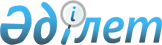 О внесении изменений в решение маслихата от 21 декабря 2011 года № 422 "О районном бюджете на 2012-2014 годы"Решение маслихата Тарановского района Костанайской области от 31 июля 2012 года № 44. Зарегистрировано Департаментом юстиции Костанайской области 8 августа 2012 года № 9-18-174

      В соответствии со статьей 109 Бюджетного Кодекса Республики Казахстан от 4 декабря 2008 года районный маслихат РЕШИЛ:



      1. Внести в решение маслихата "О районном бюджете на 2012-2014 годы" от 21 декабря 2011 года № 422 (зарегистрировано в Реестре государственной регистрации нормативных правовых актов за номером 9-18-154, опубликовано 12 января 2012 года в районной газете "Маяк") следующие изменения:



      пункт 1 указанного решения изложить в новой редакции:

      "1. Утвердить районный бюджет на 2012-2014 годы согласно приложениям 1, 2 и 3 соответственно, в том числе на 2012 год в следующих объемах:



      1) доходы – 2 292 242,1 тысяч тенге, в том числе по:

      налоговым поступлениям – 1 144 829,0 тысяч тенге;

      неналоговым поступлениям – 4 335,0 тысяч тенге;

      поступлениям от продажи основного капитала – 1 520,0 тысяч тенге;

      поступлениям трансфертов – 1 141 558,1 тысяч тенге;



      2) затраты – 2 291 079,4 тысяч тенге;



      3) чистое бюджетное кредитование – 26 448,0 тысяч тенге, в том числе:

      бюджетные кредиты – 29 124,0 тысяч тенге;

      погашение бюджетных кредитов – 2 676,0 тысяч тенге;



      4) сальдо по операциям с финансовыми активами – 32 339,0 тысяч тенге;



      5) дефицит (профицит) бюджета – -57 624,3 тысяч тенге;



      6) финансирование дефицита (использование профицита) бюджета – 57 624,3 тысяч тенге.";



      пункт 2-1 указанного решения изложить в новой редакции:

      "2-1. Учесть, что в районном бюджете на 2012 год предусмотрен возврат целевых трансфертов и бюджетных кредитов в следующих размерах:

      целевых трансфертов, выделенных из республиканского бюджета в сумме 6 749,3 тысяч тенге, целевых трансфертов, выделенных из областного бюджета в сумме 2 313,3 тысяч тенге;

      бюджетных кредитов, выделенных из республиканского бюджета в сумме 4,0 тысяч тенге.";



      пункт 4 указанного решения изложить в новой редакции:

      "4. Учесть, что на 2012 год предусмотрены целевые текущие трансферты из областного бюджета, в том числе:

      1) на укрепление материально-технической базы объектов образования в сумме 8 400 тысяч тенге;

      2) на установку автоматической пожарной сигнализации в школах в сумме 5 656,1 тысяч тенге;

      3) на изготовление технических паспортов на объекты кондоминиума в сумме 644 тысяч тенге;

      4) на материально-техническое оснащение объектов коммунальной собственности в сумме 6 500 тысяч тенге;

      5) на содержание организаций образования в сумме 7 158 тысяч тенге;

      6) на оказание жилищной помощи в сумме 105 тысяч тенге.";



      приложения 1, 5 к указанному решению изложить в новой редакции согласно приложениям 1, 2 к настоящему решению.



      2. Настоящее решение вводится в действие с 1 января 2012 года.      Председатель десятой,

      внеочередной сессии                        А. Мадибаев      Исполняющий обязанности

      секретаря районного маслихата              С. Искаков      СОГЛАСОВАНО      Начальник

      государственного учреждения

      "Отдел экономики и финансов

      акимата Тарановского района"

      _______________ В. Ересько

 

Приложение 1          

к решению маслихата      

от 31 июля 2012 года № 44   Приложение 1          

к решению маслихата       

от 21 декабря 2011 года № 422   Районный бюджет на 2012 год

Приложение 2           

к решению маслихата       

от 31 июля 2012 года № 44   Приложение 5           

к решению маслихата        

от 21 декабря 2011 года № 422   Перечень бюджетных программ по аппаратам акимов района в городе, города районного значения, поселка, аула (села), аульного (сельского) округа на 2012 год      продолжение таблицы:
					© 2012. РГП на ПХВ «Институт законодательства и правовой информации Республики Казахстан» Министерства юстиции Республики Казахстан
				КатегорияКатегорияКатегорияКатегорияКатегорияСумма,

тысяч

тенгеКлассКлассКлассКлассСумма,

тысяч

тенгеПодклассПодклассПодклассСумма,

тысяч

тенгеСпецификаСпецификаСумма,

тысяч

тенгеНаименованиеНаименованиеСумма,

тысяч

тенгеI. Доходы2292242,1100000Налоговые поступления1144829,0101000Подоходный налог399450,0101200Индивидуальный подоходный налог399450,0103000Социальный налог293000,0103100Социальный налог293000,0104000Hалоги на собственность424561,0104100Hалоги на имущество371755,0104300Земельный налог11106,0104400Hалог на транспортные средства36000,0104500Единый земельный налог5700,0105000Внутренние налоги на товары, работы и

услуги24764,0105200Акцизы2590,0105300Поступления за использование природных

и других ресурсов17300,0105400Сборы за ведение предпринимательской и

профессиональной деятельности4874,0108000Обязательные платежи, взимаемые за

совершение юридически значимых действий

и (или) выдачу документов

уполномоченными на то государственными

органами или должностными лицами3054,0108100Государственная пошлина3054,0200000Неналоговые поступления4335,0201000Доходы от государственной собственности2235,0201500Доходы от аренды имущества,

находящегося в государственной

собственности2235,0206000Прочие неналоговые поступления2100,0206100Прочие неналоговые поступления2100,0300000Поступления от продажи основного

капитала1520,0301000Продажа государственного имущеста,

закрепленного за государственными

учреждениями250,0301100Продажа государственного имущеста,

закрепленного за государственными

учреждениями250,0303000Продажа земли и нематериальных активов1270,0303200Продажа нематериальных активов1270,0400000Поступления трансфертов1141558,1402000Трансферты из вышестоящих органов

государственного управления1141558,1402200Трансферты из областного бюджета1141558,1Функциональная группаФункциональная группаФункциональная группаФункциональная группаФункциональная группаСумма,

тысяч

тенгеФункциональная подгруппаФункциональная подгруппаФункциональная подгруппаФункциональная подгруппаСумма,

тысяч

тенгеАдминистратор бюджетных программАдминистратор бюджетных программАдминистратор бюджетных программСумма,

тысяч

тенгеПрограммаПрограммаСумма,

тысяч

тенгеНаименованиеСумма,

тысяч

тенгеII. Затраты2291079,401Государственные услуги общего

характера222436,5011Представительные, исполнительные и

другие органы, выполняющие общие

функции государственного

управления193080,5011112Аппарат маслихата района (города

областного значения)12932,0011112001Услуги по обеспечению деятельности

маслихата района (города

областного значения)12932,0011122Аппарат акима района (города

областного значения)54558,1011122001Услуги по обеспечению деятельности

акима района (города областного

значения)48253,1011122003Капитальные расходы

государственного органа6305,0011123Аппарат акима района в городе,

города районного значения,

поселка, аула (села), аульного

(сельского) округа125590,4011123001Услуги по обеспечению деятельности

акима района в городе, города

районного значения, поселка, аула

(села), аульного (сельского)

округа125590,4012Финансовая деятельность4167,0012459Отдел экономики и финансов района

(города областного значения)4167,0012459004Организация работы по выдаче

разовых талонов и обеспечение

полноты сбора сумм от реализации

разовых талонов390,0010Приватизация, управление

коммунальным имуществом,

постприватизационная деятельность

и регулирование споров, связанных

с этим500,0012459011Учет, хранение, оценка и

реализация имущества, поступившего

в коммунальную собственность3277,0019Прочие государственные услуги

общего характера25189,0019459Отдел экономики и финансов района

(города областного значения)25189,0019459001Услуги по реализации

государственной политики в области

формирования и развития

экономической политики,

государственного планирования,

исполнения бюджета и управления

коммунальной собственностью района

(города областного значения)25189,002Оборона3710,0021Военные нужды3410,0021122Аппарат акима района (города

областного значения)3410,0021122005Мероприятия в рамках исполнения

всеобщей воинской обязанности3410,0022Организация работы по чрезвычайным

ситуациям300,0022122Аппарат акима района (города

областного значения)300,0022122006Предупреждение и ликвидация

чрезвычайных ситуаций масштаба

района (города областного

значения)300,003Общественный порядок,

безопасность, правовая, судебная,

уголовно-исполнительная

деятельность200,0031Правоохранительная деятельность200,0458Отдел жилищно-коммунального

хозяйства, пассажирского

транспорта и автомобильных дорог

района (города областного

значения)200,0458021Обеспечение безопасности дорожного

движения в населенных пунктах200,004Образование1653362,8041Дошкольное воспитание и обучение73965,4041123Аппарат акима района в городе,

города районного значения,

поселка, аула (села), аульного

(сельского) округа73778,0041123004Поддержка организаций дошкольного

воспитания и обучения73475,0025Увеличение размера доплаты за

квалификационную категорию

воспитателям детских садов,

мини-центров, школ-интернатов:

общего типа, специальных

(коррекционных),

специализированных для одаренных

детей, организаций образования для

детей-сирот и детей, оставшихся

без попечения родителей, центров

адаптации несовершеннолетних за

счет трансфертов из

республиканского бюджета303,0464Отдел образования района (города

областного значения)187,4021Увеличение размера доплаты за

квалификационную категорию

воспитателям детских садов,

мини-центров, школ-интернатов:

общего типа, специальных

(коррекционных),

специализированных для одаренных

детей, организаций образования для

детей-сирот и детей, оставшихся

без попечения родителей, центров

адаптации несовершеннолетних за

счет трансфертов из

республиканского бюджета187,4042Начальное, основное среднее и

общее среднее образование1033914,1042123Аппарат акима района в городе,

города районного значения,

поселка, аула (села), аульного

(сельского) округа351,0042123005Организация бесплатного подвоза

учащихся до школы и обратно в

аульной (сельской) местности351,0042464Отдел образования района (города

областного значения)1033563,1042464003Общеобразовательное обучение1005955,5042464006Дополнительное образование для

детей16533,0063Повышение оплаты труда учителям,

прошедшим повышение квалификации

по учебным программам АОО

"Назарбаев Интеллектуальные школы"

за счет трансфертов из

республиканского бюджета1325,0064Увеличение размера доплаты за

квалификационную категорию

учителям организаций начального,

основного среднего, общего

среднего образования: школы,

школы-интернаты: (общего типа,

специальных (коррекционных),

специализированных для одаренных

детей; организаций для детей-сирот

и детей, оставшихся без попечения

родителей) за счет трансфертов из

республиканского бюджета9749,6049Прочие услуги в области

образования545483,3049464Отдел образования района (города

областного значения)129318,3049464001Услуги по реализации

государственной политики на

местном уровне в области

образования5981,0049464005Приобретение и доставка учебников,

учебно-методических комплексов для

государственных учреждений

образования района (города

областного значения)8850,0015Ежемесячные выплаты денежных

средств опекунам (попечителям) на

содержание ребенка-сироты

(детей-сирот), и ребенка (детей),

оставшегося без попечения

родителей за счет трансфертов из

республиканского бюджета12912,0020Обеспечение оборудованием,

программным обеспечением

детей-инвалидов, обучающихся на

дому за счет трансфертов из

республиканского бюджета1600,0067Капитальные расходы

подведомственных государственных

учреждений и организаций99975,3049467Отдел строительства района (города

областного значения)416165,0049467037Строительство и реконструкция

объектов образования416165,006Социальная помощь и социальное

обеспечение111333,0062Социальная помощь88858,0062451Отдел занятости и социальных

программ района (города областного

значения)88858,0062451002Программа занятости29799,2062451005Государственная адресная

социальная помощь1800,0062451006Оказание жилищной помощи6605,0062451007Социальная помощь отдельным

категориям нуждающихся граждан по

решениям местных представительных

органов11988,0062451010Материальное обеспечение

детей-инвалидов, воспитывающихся и

обучающихся на дому427,8062451014Оказание социальной помощи

нуждающимся гражданам на дому15583,0062451016Государственные пособия на детей

до 18 лет12650,0062451017Обеспечение нуждающихся инвалидов

обязательными гигиеническими

средствами и предоставление услуг

специалистами жестового языка,

индивидуальными помощниками в

соответствии с индивидуальной

программой реабилитации инвалида1788,0023Обеспечение деятельности центров

занятости населения8217,0069Прочие услуги в области социальной

помощи и социального обеспечения22475,0069451Отдел занятости и социальных

программ района (города областного

значения)22475,0069451001Услуги по реализации

государственной политики на

местном уровне в области

обеспечения занятости и реализации

социальных программ для населения22055,0069451011Оплата услуг по зачислению,

выплате и доставке пособий и

других социальных выплат420,007Жилищно-коммунальное хозяйство89721,5071Жилищное хозяйство64119,0071458Отдел жилищно-коммунального

хозяйства, пассажирского

транспорта и автомобильных дорог

района (города областного

значения)1419,0071458004Обеспечение жильем отдельных

категорий граждан775,0031Изготовление технических паспортов

на объекты кондоминиумов644,0467Отдел строительства района (города

областного значения)62700,0003Проектирование, строительство и

(или) приобретение жилья

государственного коммунального

жилищного фонда55380,0004Проектирование, развитие,

обустройство и (или) приобретение инженерно-коммуникационной инфраструктуры7320,0073Благоустройство населенных пунктов25602,5073123Аппарат акима района в городе,

города районного значения,

поселка, аула (села), аульного

(сельского) округа25602,5073123008Освещение улиц населенных пунктов11640,0073123009Обеспечение санитарии населенных

пунктов9503,5073123011Благоустройство и озеленение

населенных пунктов4459,008Культура, спорт, туризм и

информационное пространство104235,0081Деятельность в области культуры41201,0081455Отдел культуры и развития языков

района (города областного

значения)41201,0081455003Поддержка культурно-досуговой работы41201,0082Спорт5328,0082465Отдел физической культуры и спорта

района (города областного

значения)5328,0005Развитие массового спорта и

национальных видов спорта968,0082465006Проведение спортивных соревнований

на районном (города областного

значения) уровне1500,0082465007Подготовка и участие членов

сборных команд района (города

областного значения) по различным

видам спорта на областных

спортивных соревнованиях2860,0083Информационное пространство37944,0083455Отдел культуры и развития языков

района (города областного

значения)35644,0083455006Функционирование районных

(городских) библиотек30868,0083455007Развитие государственного языка и

других языков народа Казахстана4776,0083456Отдел внутренней политики района

(города областного значения)2300,0083456002Услуги по проведению

государственной информационной

политики через газеты и журналы2000,0083456005Услуги по проведению

государственной информационной

политики через телерадиовещание300,0089Прочие услуги по организации

культуры, спорта, туризма и

информационного пространства19762,0089455Отдел культуры и развития языков

района (города областного

значения)6577,0089455001Услуги по реализации

государственной политики на

местном уровне в области развития

языков и культуры6577,0089456Отдел внутренней политики района

(города областного значения)7814,0089456001Услуги по реализации

государственной политики на

местном уровне в области

информации, укрепления

государственности и формирования

социального оптимизма граждан6314,0089456003Реализация мероприятий в сфере

молодежной политики1500,0089465Отдел физической культуры и спорта

района (города областного

значения)5371,0089465001Услуги по реализации

государственной политики на

местном уровне в сфере физической

культуры и спорта5371,010Сельское, водное, лесное, рыбное

хозяйство, особо охраняемые

природные территории, охрана

окружающей среды и животного мира,

земельные отношения40287,0101Сельское хозяйство24037,0101462Отдел сельского хозяйства района

(города областного значения)17175,0101462001Услуги по реализации

государственной политики на

местном уровне в сфере сельского

хозяйства12587,0101462099Реализация мер по оказанию

социальной поддержки специалистов4588,0473Отдел ветеринарии района (города

областного значения)6862,0001Услуги по реализации

государственной политики на

местном уровне в сфере ветеринарии6862,0106Земельные отношения6268,0106463Отдел земельных отношений района

(города областного значения)6268,0106463001Услуги по реализации

государственной политики в области

регулирования земельных отношений

на территории района (города

областного значения)6268,0109Прочие услуги в области сельского,

водного, лесного, рыбного

хозяйства, охраны окружающей среды

и земельных отношений9982,0473Отдел ветеринарии района (города

областного значения)9982,0011Проведение противоэпизоотических

мероприятий9982,011Промышленность, архитектурная,

градостроительная и строительная

деятельность11709,0112Архитектурная, градостроительная и

строительная деятельность11709,0112467Отдел строительства района (города

областного значения)6081,0112467001Услуги по реализации

государственной политики на

местном уровне в области

строительства6081,0112468Отдел архитектуры и

градостроительства района (города

областного значения)5628,0112468001Услуги по реализации

государственной политики в области

архитектуры и градостроительства

на местном уровне5628,012Транспорт и коммуникации14234,6121Автомобильный транспорт14234,6121123Аппарат акима района в городе,

города районного значения,

поселка, аула (села), аульного

(сельского) округа4234,6121123013Обеспечение функционирования

автомобильных дорог в городах

районного значения, поселках,

аулах (селах), аульных (сельских)

округах4234,6121458Отдел жилищно-коммунального

хозяйства, пассажирского

транспорта и автомобильных дорог

района (города областного

значения)10000,0121458023Обеспечение функционирования

автомобильных дорог10000,013Прочие28656,4133Поддержка предпринимательской

деятельности и защита конкуренции5646,0133469Отдел предпринимательства района

(города областного значения)5646,0133469001Услуги по реализации

государственной политики на

местном уровне в области развития

предпринимательства и

промышленности5446,0133469003Поддержка предпринимательской

деятельности200,0139Прочие23010,4123Аппарат акима района в городе,

города районного значения,

поселка, аула (села), аульного

(сельского) округа3936,0040Реализация мероприятий для решения

вопросов обустройства аульных

(сельских) округов в реализацию

мер по содействию экономическому

развитию регионов в рамках

Программы "Развитие регионов" за

счет целевых трансфертов из

республиканского бюджета3936,0139458Отдел жилищно-коммунального

хозяйства, пассажирского

транспорта и автомобильных дорог

района (города областного

значения)13567,0139458001Услуги по реализации

государственной политики на

местном уровне в области

жилищно-коммунального хозяйства,

пассажирского транспорта и

автомобильных дорог7067,0067Капитальные расходы

подведомственных государственных

учреждений и организаций6500,0139459Отдел экономики и финансов района

(города областного значения)5507,4139459012Резерв местного исполнительного

органа района (города областного

значения)5507,415Трансферты11193,6151Трансферты11193,6151459Отдел экономики и финансов района

(города областного значения)11193,6151459006Возврат неиспользованных

(недоиспользованных) целевых

трансфертов9062,6024Целевые текущие трансферты в

вышестоящие бюджеты в связи с

передачей функций государственных

органов из нижестоящего уровня

государственного управления в

вышестоящий2131,0III. Чистое бюджетное кредитование26448,0Бюджетные кредиты29124,010Сельское, водное, лесное, рыбное

хозяйство, особо охраняемые

природные территории, охрана

окружающей среды и животного мира,

земельные отношения29124,0101Сельское хозяйство29124,0101462Отдел сельского хозяйства района

(города областного значения)29124,0008Бюджетные кредиты для реализации

мер социальной поддержки

специалистов29124,0Погашение бюджетных кредитов2676,0500000Погашение бюджетных кредитов2676,0501000Погашение бюджетных кредитов2676,0501100Погашение бюджетных кредитов,

выданных из государственного

бюджета2676,0IV. Сальдо по операциям с

финансовыми активами32339,0Приобретение финансовых активов32339,013Прочие32339,09Прочие32339,0458Отдел жилищно-коммунального

хозяйства, пассажирского

транспорта и автомобильных дорог

района (города областного

значения)32339,0065Формирование или увеличение

уставного капитала юридических лиц32339,0V. Дефицит (профицит) бюджета-57624,3VI. Финансирование дефицита

(использование профицита) бюджета57624,3№Администратор

бюджетных

программ123001000123004000123008000123009000123011000Услуги по

обеспечению

деятель-

ности акима

района в

городе,

города

районного

значения,

поселка,

аула

(села),

аульного

(сельского)

округаПоддержка

органи-

заций

дошколь-

ного

воспи-

тания и

обученияОсвещение

улиц

населен-

ных

пунктовОбеспе-

чение

санитарии

населен-

ных

пунктовБлагоустройст-

во и

озеленение

населенных

пунктовВсего:125590,473475,011640,09503,54459,01ГУ "Аппарат

акима

Асенкри-

товского

сельского

округа"7905,00,0472,00,030,02ГУ "Аппарат

акима

Белинского

сельского

округа"6279,00,0372,00,020,03ГУ "Аппарат

акима села

Евгеновка"5745,00,0133,00,020,04ГУ "Аппарат

акима

Красно-

сельского

сельского

округа"8239,00,0305,00,050,05ГУ "Аппарат

акима

Калининского

сельского

округа"7114,05794,0839,00,050,06ГУ "Аппарат

акима

Кайран-

кольского

сельского

округа"6797,00,0234,00,030,07ГУ "Аппарат

акима села

Приозерное"6224,00,0273,00,030,08ГУ "Аппарат

акима

Майского

сельского

округа"7946,011900,0743,00,050,09ГУ "Аппарат

акима

Набережного

сельского

округа"7884,00,0345,00,050,010ГУ "Аппарат

акима

Нелюбинского

сельского

округа"5927,00,0109,00,015,011ГУ "Аппарат

акима

Новоильи-

новского

сельского

округа"9986,00,0379,00,050,012ГУ "Аппарат

акима

Павловского

сельского

округа"7168,00,0572,00,040,013ГУ "Аппарат

акима

Тарановского

сельского

округа"11955,027780,04709,06003,53494,014ГУ "Аппарат

акима села

Смайловка"5230,00,0170,00,020,015ГУ "Аппарат

акима села

Юбилейное"6253,00,0255,00,050,016ГУ "Аппарат

акима поселка

Тобол"14938,428001,01730,03500,0460,0123013000123005000123025000123040000Всего по

администраторуОбеспечение

функциони-

рования

автомобиль-

ных дорог в

городах

районного

значения,

поселках,

аулах

(селах),

аульных

(сельских)

округахОрганизация

бесплатного

подвоза

учащихся до

школы и

обратно в

аульной

(сельской)

местностиУвеличение

размера доплаты

за

квалификационную

категорию

воспитателям

детских садов,

мини-центров,

школ-интернатов

общего типа,

специальных

(коррекционных),

специализирован-

ных для одаренных

детей,организаций

образования для

детей-сирот и

детей, оставшихся

без попечения

родителей,

центров адаптации

несовершеннолет-

них

за счет

трансфертов из

республиканского

бюджетаРеализация

мероприятий

для решения

вопросов

обустройства

аульных

(сельских)

округов в

реализацию

мер по

содействию

экономичес-

кому развитию

регионов в

рамках

Программы

"Развитие

регионов" за

счет целевых

трансфертов

из

республиканс-

кого бюджета4234,6351,0303,03936,0233492,5150,00,00,00,08557,0150,00,00,00,06821,0133,00,00,00,06031,0150,00,00,00,08744,0150,0351,00,00,014298,0150,00,00,00,07211,0150,00,00,00,06677,0150,00,00,0670,021459,0150,00,00,0672,09101,0133,00,00,00,06184,0150,00,00,01594,012159,0150,00,00,00,07930,01590,00,093,01000,056624,5150,00,00,00,05570,0150,00,00,00,06708,0578,60,0210,00,049418,0